Приложение к решению Думы города Нижневартовскаот 28.04.2017 №172Отчето деятельности контрольно-счетного органа муниципального образования - счетной палаты города Нижневартовска в 2016 годуКонтрольно-счетный орган муниципального образования - счетная палата города Нижневартовска является постоянно действующим органом внешнего муниципального финансового контроля, образуемым Думой города Нижневартовска и подотчетным ей, органом местного самоуправления, не обладает правами юридического лица.Настоящий отчет подготовлен в соответствии с требованиями статьи 23 решения Думы города Нижневартовска от 22.12.2011 №154 «О Положении о контрольно-счетном органе муниципального образования - счетной палате города Нижневартовска» (далее-счетная палата, палата). Основные результаты контрольнойи экспертно-аналитической деятельностиЗадачи и функции счетной палаты определены Бюджетным кодексом Российской Федерации (далее – БК РФ), Федеральным законом 07.02.2011 №6-ФЗ «Об общих принципах организации и деятельности контрольно-счетных органов субъектов Российской Федерации и муниципальных образований» (далее - Федеральный закон №6-ФЗ), Уставом города Нижневартовска и Положением «О контрольно-счетном органе муниципального образования-счетной палате города Нижневартовска». Направление деятельности, перечень объектов проверок, составляющие контрольную и экспертно-аналитическую деятельность на 2016 год определено постановлением счетной палаты от 30.12.2015 №20 «Об утверждении плана работы контрольно-счетного органа муниципального образования-счетной палаты города Нижневартовска на 2016 год» (с изменениями).В рамках каждого контрольного и экспертно-аналитического мероприятия анализировалось соблюдение требований законодательства в сфере бюджетных правоотношений. Изучение нормативных актов в практике их применения позволяло выявлять пробелы и несогласованности норм права, оценивать полноту регламентации деятельности органов местного самоуправления, учреждений и организаций различных организационно-правовых форм. В 2016 году  тематика мероприятий счетной палаты  касалась актуальных проблем социально-экономического развития города. Проверены вопросы законности и эффективности использования средств, направленные на строительство и реконструкцию детских садов, на ликвидацию и расселение приспособленных для проживания строений,  на  питание детей в лагерях с дневным пребыванием, палаточных лагерях, организованных при муниципальных учреждениях, культуру и социальную политику.В отчетном году наблюдается приоритет экспертно-аналитических мероприятий.Продолжение усиления акцента на аналитическом направлении работы отражало тенденции развития  внешнего муниципального финансового контроля в Российской Федерации и поставленные перед ним задачи-сосредоточить работу на предупреждение возможных нарушений и неэффективных затрат, что требует усиления именно экспертизы проектов НПА о бюджете и о внесении в него изменений (особенно расходной части), муниципальных программ, являющихся основой формирования бюджета в целом и на уровне каждого главного распорядителя бюджетных средств и каждой муниципальной программы.Особое внимание уделено реализаций полномочий по аудиту в сфере закупок, предусмотренных статьей 98 Федерального закона №44-ФЗ «О контрактной системе в сфере закупок товаров, работ, услуг для обеспечения государственных и муниципальных нужд» (далее – Федеральный закон №44-ФЗ). Коллегией счетной палаты продолжена работа по совершенствованию методик деятельности палаты и внедрению современных подходов к исполнению контрольных функций. Разрабатывались и утверждались стандарты внешнего финансового контроля, охватывающие все новые области деятельности счетной палаты, совершенствовались действующие стандарты, прошедшие проверку практикой их применения.Всего в 2016 году проведено 8 заседаний Коллегии счетной палаты, на которых рассмотрено 18 вопросов: обсуждение результатов контрольных и экспертно-аналитических мероприятий, стандартов и методических рекомендаций по проведению внешнего финансового контроля, планов работы счетной палаты и ежегодного отчета о проделанной работе.В 2016 году продолжена  практика проведения расширенных Коллегий счетной палаты с участием главы города Нижневартовска, депутатов Думы города Нижневартовска, главы администрации города Нижневартовска, заместителей главы  администрации города, руководителей и специалистов структурных подразделений  администрации города, а также руководителей проверяемых  учреждений и предприятий. Заседания расширенной Коллегии были направлены на формирование совместных решений, в первую очередь, по повышению эффективности работы в сфере устранения выявленных нарушений и совершенствованию нормативно-правового регулирования бюджетного процесса.Хотелось бы отметить, что проверки счетной палаты были ориентированы на оказание практической помощи субъектам проверок в части правильного ведения бухгалтерского учета, бюджетной отчетности, соблюдения требований федерального и окружного законодательства при использовании муниципального имущества, земельных ресурсов, организации закупок товаров, работ и услуг для муниципальных нужд.Динамика основных показателей, характеризующих работу счетной палаты с 2013 по 2016 годы, приведена в таблице 1.1.Таблица 1.1Все контрольные и экспертно-аналитические мероприятия, предусмотренные планом работы счетной палаты на 2016 год, в отчетном году выполнены.По обращению  Правительства округа проведены две  проверки:правомерности и эффективности использования бюджетных средств, направленных на «Реконструкцию здания детского сада «22 в микрорайоне 3, ул. Менделеева, 2-а» (выборочная основа);правомерности и эффективности использования бюджетных средств, направленных на строительство «Детского сада на 260 мест в квартале «Центральный» г. Нижневартовск» (выборочная основа).Кроме того, счетная палата выделяла специалистов прокуратуре города для участия в 8-ми проверках и охвачено было контрольными мероприятиями 14 объектов.В ходе 30 контрольных мероприятий, с учетом встречных проверок, проверки проведены в 55 учреждениях и организациях, кроме того внешней проверкой годовой отчетности были охвачены все 10 главных распорядителей бюджетных средств (далее-ГРБС) (таблица 1.2)Таблица 1.2В отчетном периоде контрольными мероприятиями охвачены средства на общую сумму 3,43 млрд. рублей, без учета 15,8 млрд. рублей - средства, подлежащие контролю в рамках внешней проверки бюджетной отчетности главных администраторов бюджетных средств города Нижневартовска за 2015 год. Динамика за ряд лет приведена на рисунке 1.Рисунок 1. Объем средств, охваченных проверками исследованиями, млрд. рублей	5,9                                                    6,1                                     3,4          2014                                               2015                                  2016  По результатам проведенных проверок и анализов установлены нарушения на общую сумму 186,6 млн. руб. Структура выявленных нарушений в 2016 году, тыс. рублей.							(таблица 1.3)Вместе с тем структура выявленных нарушений по сравнению с 2016 годом существенным образом не изменилась. По итогам проверок установлено неправомерных расходов в сумме 65,1 млн. рублей, использовано бюджетных средств с отступлением от принципа эффективности - 2,4 млн. рублей, прочие нарушения, недостатки составили - 119,1 млн. рублей, из них нарушения бухгалтерского учета - 98,5 млн. рублей.Нецелевого использования бюджетных средств при проверках не выявлено.В отчетном периоде счетной палатой максимально использовались все предоставленные действующим законодательством возможности по устранению нарушений. В отдельных случаях эффект от принятых мер был получен непосредственно в ходе проведения контрольных мероприятий.Всем проверенным органам администрации, организациям и предприятиям направлены были предложения для принятия конкретных мер по устранению выявленных нарушений и недостатков, а также установлен контрольный период для исправления нарушений.Информация об устранении нарушений в 2016 годутаблица 1.4Как и в предыдущие годы в целях предотвращения в дальнейшем нецелевого и неэффективного расходования средств бюджета города счетной палатой в отчетном периоде предпринимались следующие меры:результаты контрольных и экспертно-аналитических мероприятий направлялись главе города и главе администрации города, в  Думу города. В направленных материалах отражались как результаты проведенных мероприятий, так и предложения по устранению выявленных нарушений, характеристика причин способствовавших возникновению нарушений, а также предлагались меры, реализация которых могла бы позволить не допустить нарушений в дальнейшем; по фактам выявленных нарушений администрацией города, руководителями муниципальных учреждений, предприятий приняты меры реагирования к 37 сотрудникам (уволены, объявлены выговоры, замечание, приняты другие меры воздействия). Сравнительный анализ количества должностных лиц, привлеченных к дисциплинарной ответственности по итогам проведения контрольных мероприятий в 2014-2016 гг. (чел.)В 2016 году результаты контрольных мероприятий счетной палаты направлялись в правоохранительные органы, как по их запросам, так и в рамках реализации заключенных  счетной палатой соглашений:9 отчетов и 5 актов − в прокуратуру города;1 акт − в Управление МВД России по городу Нижневартовску.По материалам счетной палаты правоохранительными органами проводятся  проверки. Особое внимание в минувшем году, как и в прошлые годы, счетная палата уделяла проведению мероприятий последующего контроля, с целью устранения установленных палатой нарушений и предотвращения их в дальнейшем.Отмечаем, что законодательно установленными полномочиями по устранению нарушений и недостатков, выявленных по результатам мероприятий внешнего муниципального финансового контроля, муниципальные контрольно-счетные органы не наделены. Выбор и реализация механизма устранения нарушений осуществляется исполнительным и представительным органом местного самоуправления.В целях достижения наиболее эффективных результатов от мероприятий, проводимых объектами проверок по устранению нарушений и выполнению рекомендаций счетной палаты, налажено взаимодействие и проведение совместных заседаний работников администрации  и счетной палаты, от которых достигается определенный положительный результат.По результатам проведенных в 2016 году контрольных мероприятий руководителям проверенных учреждений и организаций направлено  9 представлений, которыми внесено 31 предложений, содержащих конкретные меры по устранению имеющихся нарушений. В основном по всем из них получены ответы, в которых, содержалась информация о выполнении предложений счетной палаты либо о том, что работа по ним ведется, но не завершена из-за необходимости длительного времени для их выполнения.Кроме того, в исполнительно-распорядительный орган направлено 15 информационных письма о нарушениях и недостатках, относящихся к их компетенции.Как и в предыдущие годы, деятельность счетной палаты осуществлялась в тесном взаимодействии со всеми органами местного самоуправления, надзорными, правоохранительными и иными органами, и организациями. Результаты контрольных мероприятий позволяют сделать вывод о позитивных изменениях  в ряде сфер деятельности органов исполнительной власти города и активной работе по устранению установленных нарушений и недостатков.Более подробная информация о  выборочных  результатах контрольных мероприятий представлена в соответствующих разделах настоящего отчета.Экспертно-аналитическая деятельностьРеализуя установленные Федеральным законом №6-ФЗ полномочия, счетная палата проводила финансово-экономическую экспертизу проектов муниципальных правовых актов в части, касающейся расходных обязательств города, а также муниципальных и ведомственных  программ.Общее количество подготовленных заключений составило - 115, в том числе:33 заключений подготовлено на проекты решений Думы города;82 заключений подготовлено на проекты муниципальных программ и проекты постановлений администрации города.Как и в предыдущие годы палата в 2016 году придерживалась положительно зарекомендовавшей себя практики проработки проектов нормативных правовых актов с разработчиками на стадии подготовки заключения. Ввиду чего, часть предложений палаты учитывались разработчиками уже на стадии подготовки заключения.Динамика количества экспертно-аналитических мероприятий.В заключениях  содержалось 31 замечаний и предложений, из которых 29, что составляет более 93 процентов от общего количества замечаний и предложений, учтено.Динамика количества содержащихся в заключениях счетной палаты замечаний и предложений за 2015 года и 2016 годы.В  2016 году счетной палатой осуществлен необходимый комплекс экспертно- аналитических мероприятий с учетом данных, полученных в ходе контрольных мероприятий, для подготовки: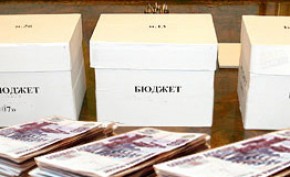 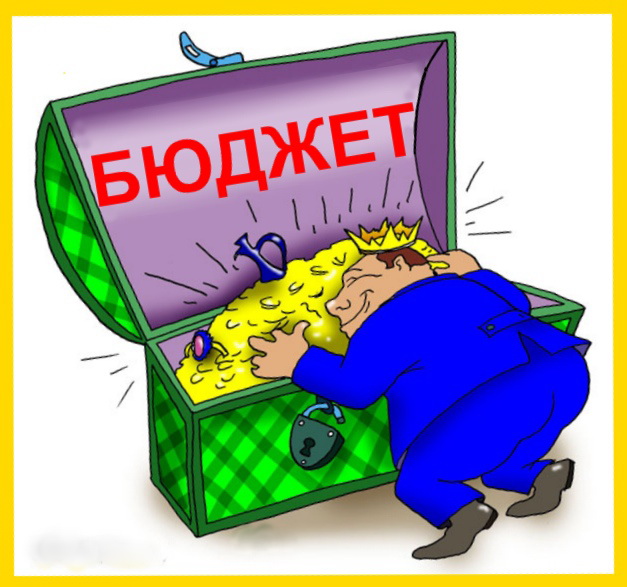 - 	заключения на отчет об исполнении бюджета города Нижневартовска за 2015 год;- заключений на проекты решений Думы города Нижневартовска о внесении изменений в бюджет города на 2016 год и плановый период 2017-2018 годов;- заключения на проект решения Думы города Нижневартовска «О бюджете города Нижневартовска на 2017 год».В соответствии со статьей 264.4 БК РФ, статьей 10 Положения о счетной палате подготовлено заключение счетной палаты на отчет об исполнении бюджета города Нижневартовска за 2015 год (далее-Заключение). Цель контрольного мероприятия: установление законности, степени полноты и достоверности показателей представленной бюджетной отчетности 10 главных администраторов бюджетных средств.В результате  контрольного мероприятия  установлено, что требования бюджетного и иного законодательства  при исполнении расходов бюджета города, в целом соблюдены, направление расходования бюджетных средств в основной своей массе соответствовали направлениям бюджетной политики города. Однако в 2015 году осуществлялось нарушение законодательства, в том числе бюджетного по уменьшению объема субсидии без соответствующего изменения муниципального задания.Вместе с тем установлен ряд нарушений как в части состава предоставления отчетных форм, так и в части заполнения отдельных форм отчетности, которые в свою очередь в целом не повлияли на достоверность бюджетной отчетности, однако отрицательно повлияли на информативность показателей бюджетной отчетности, по причине отсутствия некоторых из дополнительных форм бюджетной отчетности.В заключении счетной палаты на отчет об исполнении бюджета города Нижневартовска за 2015 год предлагалось администрации города:повысить качество управления муниципальными финансами, сокращения дебиторской задолженности, повышения эффективности администрирования доходов; обеспечить принятие нормативных правовых актов, необходимых для исполнения бюджета города, по видам нарушений, установленных счетной палатой города;обеспечить составление и представление бюджетной отчетности в соответствии с требованиями действующих нормативных правовых актов.Детальный анализ расходов по исполнению бюджета отображен в заключении.В рамках предварительного аудита (контроля) за формированием бюджета города Нижневартовска на 2017 год  счетной палатой в четвертом квартале 2016 года: 	проанализированы основные показатели прогноза социально-экономического развития города Нижневартовска на 2017 – 2019 годы; осуществлена проверка соответствия требованиям БК РФ и Положения о бюджетном процессе в городе Нижневартовске, утвержденного решением Думы города Нижневартовска от 16.09.2011 №83,  документов и материалов, представленных с проектом решения «О бюджете города Нижневартовска на 2017 год» действующему законодательству, оценено состояние нормативной и методической базы, регламентирующей порядок формирования проекта бюджета, и обоснованность расчетов параметров основных прогнозных показателей бюджета.По результатам финансовой экспертизы подготовлено и направлено в Думу города заключение на проект решения Думы города «О бюджете города Нижневартовска на 2017 год».Анализ показателей проекта бюджета города Нижневартовска на 2017 год показал, что проект бюджета сохранил социальную направленность и направлен на решение задач, связанных с обеспечением устойчивости и сбалансированности бюджета города, эффективностью управления имеющихся ресурсов, исполнением обязательств с ориентацией на достижение стратегической цели развития города – повышение качества жизни горожан.Вместе с тем, счетной палатой установлен требующий внимания ряд проблем и замечаний при формировании проекта решения о бюджете города, а именно:Неналоговые доходы бюджета города, в наибольшей степени управляемые и формируемые за счет проводимой политики муниципальным образованием, характеризуются не только полным отсутствием роста доходов на очередной финансовый год и плановый период по отношению к оценки исполнения текущего года, но и дальнейшей последовательной тенденцией снижения практически в отношении всех неналоговых доходных источников бюджета города, при этом обозначенный не значительный рост планового периода не достигает размера ожидаемого исполнения текущего 2016 года.Учитывая, что реальные возможности проекта бюджета города не позволяют в равной степени обеспечить весь перечень вопросов местного значения, закрепленных за муниципалитетом, предлагается продолжить активное формирование и реализацию комплекса мероприятий, направленного на изыскание потенциала города Нижневартовска и резервов роста неналоговых доходов бюджета города, в том числе от эффективного использования муниципальной собственности, совершенствовать методы администрирования доходов.Главными распорядителями средств бюджета города недолжным образом осуществляется ведение реестра расходных обязательств, который в соответствии с бюджетным законодательством является основой для разработки проекта бюджета на очередной финансовый год и плановый период. Счетной палатой, начиная с 2014 года, выявлялись нарушения и замечания в части ведения реестра расходных обязательств, которые администрацией города не устраняются и допускаются до настоящего времени. В результате анализа формирования бюджетных ассигнований на осуществление бюджетных инвестиций в муниципальную собственность города выявлены случаи недолжного исполнения полномочий главными распорядителями средств бюджета города, установленные пунктом 4 статьи 158 БК РФ  в части необоснованного планирования бюджетных ассигнований  на приобретение квартир для формирования специализированного жилищного фонда и расходов на объект «Общеобразовательная школа на 1100 учащихся в квартале №20 города Нижневартовска» при отсутствии принятого решения о подготовке бюджетных инвестиций.В результате анализа проектов паспортов муниципальных программ, представленных одновременно с проектом решения о бюджете города, были установлены факты отсутствия:в проекте паспорта муниципальной программы «Развитие образования города Нижневартовска на 2015-2020 годы» ожидаемых результатов от привлечения частных организаций к муниципальным услугам в сфере образования на осуществление присмотра и ухода за детьми; привязки бюджетных ассигнований на обеспечение функционирования и развития систем видеонаблюдения в сфере общественного порядка к муниципальной программе «Комплекс мероприятий по профилактике правонарушения в городе Нижневартовске на 2015-2020 годы» по причине отсутствия в проекте паспорта данной программы основного мероприятия «Обеспечение функционирования и развития систем видеонаблюдения в сфере общественного порядка».5. Пункт 3 Порядка формирования Дорожного фонда не устанавливает случая направления на финансовое обеспечение капитального ремонта и ремонта дворовых территорий многоквартирных домов, проездов к дворовым территориям многоквартирных домов за счет иных источников бюджета города в пределах его общих параметров в связи с чем, объем бюджетных ассигнований в сумме 4 110,33 тыс. рублей (2017 год – 2 214,14 тыс. рублей; 2018 год – 1 308,60 тыс. рублей; 2019 год - 587,59 тыс. рублей) не обеспечен прогнозируемым объемом доходов дорожного фонда.6. В соответствии с поручением Президента Российской Федерации от 18.08.2015 №Пр-1659, бюджетной политикой города на 2017 год и на плановый период 2018 и 2019 годов предусмотрена необходимость совершенствовать систему показателей результатов реализации муниципальных программ, которые должны объективно характеризовать достижение их целей, направленных на оказание муниципальных услуг (выполнение работ). При этом целевые показатели результатов реализации муниципальных программ должны быть увязаны со сводными показателями муниципальных заданий.Однако, информация, представленная с проектом решения о бюджете города, не содержит сводных показателей муниципальных заданий на оказание муниципальных услуг (выполнение работ) муниципальными бюджетными и автономными учреждениями по муниципальным программам, что не позволяет оценить выполнение как поручения Президента Российской Федерации, так и направление  бюджетной политики города, в части увязки целевых показателей результатов реализации муниципальных программ со сводными показателями муниципальных заданий.Детальный анализ  доходов и расходов  по проекту бюджета отображен в заключении.В рамках текущего контроля исполнения бюджета в отчетном году счетной палатой было подготовлено 5 экспертных заключений на проекты решений Думы  о внесении изменений  «О бюджете города Нижневартовска на 2016 год». Контрольная деятельностьДеятельность палаты в 2016 году была построена с учетом наиболее проблемных зон города в данной сфере. В сложившейся экономической ситуации, при проведении контрольных мероприятий особое внимание уделялось поиску возможностей повышения эффективности деятельности, роста доходности учреждений и, как следствие, снижения бюджетной нагрузки. Контрольные мероприятия проводились в соответствии со стандартами финансового контроля счетной палаты города Нижневартовска, с использованием опыта Счетной палаты Российской Федерации.Проверка правомерности и эффективности использования бюджетных средств, соблюдения законодательства Российской Федерации и иных нормативных правовых актов в сфере закупок на организацию в 2015 году питания детей в лагерях с дневным пребыванием, палаточных лагерях, организованных при муниципальных учреждениях в рамках реализации муниципальной программы «Молодежь Нижневартовска на 2015-2020 годы».По результатам контрольного мероприятия  установлено нарушений на общую сумму 1 426,56 тыс. рублей, большая часть (58%) которых, отнесена к неэффективным расходам, возникшим в  результате недолжного исполнения возложенных полномочий должностными лицами при организации питания  в палаточных лагерях:Учреждений «Патриот» и «ЦДТ», выразившихся:в формальном подходе при:ведении табеля посещаемости детей;оформлении детей из многодетных семей на получение бесплатного питания;нарушении режима круглосуточного пребывания (без соблюдения 5-ти разового питания, путем выдачи сухих пайков из расчета 2-х разового питания);не соответствии фактического расхода продуктов, выдаче и списанию материальных ценностей (продуктов питания);занесении данных по выдаче и списанию материальных ценностей (продуктов питания) отраженных в ведомостях выдачи материальных ценностей на нужды учреждения, следствием чего явилось: искажение достоверности данных учета финансово-хозяйственных операций Учреждений «Патриот» и «ЦДТ»;в нарушении требований действующего законодательства: при осуществлении закупок для организации питания детей (23 факта);отдельных положений муниципальных правовых актов, действующих в проверяемом периоде (4 факта).Управления по социальной и молодежной политике администрации города, выразившихся в нарушении  принципа эффективности использования бюджетных средств, установленного статьей 34 БК РФ.Проверка финансово-хозяйственной деятельности за 2015 год муниципального бюджетного учреждения «Нижневартовский краеведческий музей имени Тимофея Дмитриевича Шуваева».Основной целью создания и деятельности Учреждения является выявление, собирание, хранение, изучение и публикация музейных предметов и музейных коллекций, осуществление просветительной и культурной образовательной деятельности на территории города Нижневартовска.По результатам контрольного мероприятия установлено нарушений на общую сумму 22 663,42  тыс. рублей, большая часть (87%) которых, отнесена к неэффективным расходам.Установлены следующие нарушения и замечания:неправомерного использования 4 недвижимых объектов основных средств, подлежащих государственной регистрации прав на недвижимость в едином государственном реестре;неправомерного принятия к учету финансово-хозяйственных операций по капитальному ремонту недвижимого объекта основных средств Учреждения, когда за счет средств городского бюджета фактически произведены капитальные вложения - инвестиции в объект капитального строительства муниципального образования по реконструкции и модернизации с элементами достройки, перепланировки, дооборудования;финансового обеспечения деятельности Учреждения и оценки формирования и исполнения муниципального задания, показателей плана финансово-хозяйственной деятельности;формирования доходов и комплекса дополнительных платных услуг Учреждения и анализом эффективного использования средств от иной приносящей доход деятельности;правомерности организации осуществления закупок;формирования штатной численности и организации расчетов с персоналом Учреждения.Проверка правомерности и эффективности использования бюджетных средств на реализацию отдельных направлений их расходования в 2011-2015 годах по муниципальной программе «Оздоровление экологической обстановки в городе Нижневартовске в 2011-2015 годах»:проведение мероприятий по ликвидации несанкционированных свалок на земельных участках города, право собственности на которые, не разграничено;предупреждение лесных пожаров (противопожарное обустройство городских лесов, обеспечение средствами предупреждения и тушения лесных пожаров, патрулирование городских лесов);организация и проведение акции «Зеленый город».По результатам контрольного мероприятия:Установлены нарушения на сумму 263,34 тыс. рублей, когда расходование средств бюджета города осуществлялось при отсутствии заключенных письменных договоров в нарушение требований бюджетного законодательства.Управлением по природопользованию и экологии  не были  приняты соответствующие муниципальные правовые акты в целях восполнения недостающего нормативного регулирования вопросов в области охраны окружающей среды:не урегулирован порядок осуществления ежегодной инвентаризации несанкционированных свалок отходов на земельных участках города, право собственности на которые не разграничено;не урегулированы порядок отбора несанкционированных свалок, подлежащих ликвидации, и порядок определения очередности их ликвидации, в том числе в случае недостаточности средств на ликвидацию всех выявленных несанкционированных свалок; полностью отсутствуют правовые положения, закрепляющие содержание и механизм реализации акции «Зеленый город».Проверка соблюдения бюджетного законодательства главными распорядителями средств бюджета города при исполнении бюджета за 1 полугодие 2016 года (на выборочной основе).Объекты проверки: департамент образования администрации города;управление культуры администрации города;управление по физической культуре и спорту администрации города;администрация города.По результатам контрольного мероприятия установлены:1. Случаи несоответствия муниципальных правовых актов, регулирующих бюджетные полномочия главных распорядителей средств бюджета города, учредителей  бюджетному законодательству.2. Нарушения требований бюджетного законодательства и муниципальных правовых актов в части:утверждения и составления бюджетной росписи;составления и ведения реестра расходных обязательств;утверждения муниципальных заданий на оказание муниципальных услуг муниципальными организациями;расчета и утверждения нормативных затрат на оказание муниципальной услуги;соблюдения порядка составления и утверждения планов финансово-хозяйственной деятельности муниципальных учреждений;соблюдения порядка осуществления контроля за деятельностью муниципальных бюджетных, автономных и казенных учреждений, относящихся к муниципальной собственности города Нижневартовска;3. Замечания по соблюдению законодательства и муниципальных правовых актов в части предоставления бюджетной отчетности за 1 квартал 2016 года.Проверка реализации в 2015 году органами местного самоуправления города Нижневартовска запланированных программных мероприятий в сфере межнациональных отношений и противодействия экстремизму, адаптации и интеграции иностранных (на выборочной основе).Проверкой установлено, что управлением по социальной и молодежной политике администрации города в 2015 году:Проведен городской конкурс общественно значимых проектов социально ориентированных некоммерческих организаций по 25 направлениям, в числе которых направления, касающиеся таких сфер, как:развитие межнационального сотрудничества, сохранение и защита самобытности, культуры, языков и традиций народов Российской Федерации;социальная и культурная адаптация и интеграция мигрантов;деятельность в области сохранения и возрождения исторических, культурных и духовных традиций народов Российской Федерации.Оказана финансовая поддержка в сумме 1 410,0 тыс. рублей двенадцати социально ориентированным некоммерческим организациям в виде субсидии.По результатам контрольного мероприятия выявлено:Ненадлежащее исполнение полномочий главного распорядителя бюджетных средств в части обеспечения соблюдения получателями субсидий, имеющих целевое назначение, условий, целей и порядка, установленных при их предоставлении, предусмотренных подпунктом 10 пункта 1 статьи 158 БК РФ.Несоблюдение Порядка предоставления субсидий социально ориентированным некоммерческим организациям на реализацию общественно значимых проектов, утвержденного постановлением администрации города. Пробелы и недостатки правового регулирования вопросов предоставления субсидий социально ориентированным некоммерческим организациям, не позволяющие в полном объеме оценить соблюдение условий, целей и порядка, установленных при предоставлении субсидий. Не применялись при обосновании начальной (максимальной) цены контракта все возможные способы более точного ее определения.Проверка выполнения и эффективности использования бюджетных средств, направленных на реализацию мероприятий муниципальной программы «Ликвидация и расселение приспособленных для проживания строений, расположенных в поселках МУ-15 (СУ-18), АТП-10, Геофизиков, Энергетиков, СМП-553, АБ-2, УТТ-2 города Нижневартовска, на 2013-2015 годы».Основными целями и задачами муниципальной программы являются:1. Ликвидация и расселение приспособленных для проживания строений, расположенных на территории поселков МУ-15 (СУ-18), АТП-10, Геофизиков, Энергетиков, СМП-553, АБ-2, УТТ-2 города Нижневартовска.2. Создание условий и механизмов, способствующих расселению граждан из приспособленных для проживания строений, расположенных на территории поселков МУ-15 (СУ-18), АТП-10, Геофизиков, Энергетиков, СМП-553, АБ-2, УТТ-2 города Нижневартовска.Проверкой установлены следующие нарушения и замечания:Со стороны Департамента ЖКХ - ответственного исполнителя муниципальной Программы допущено:несоблюдение порядка внесения в 2015 году изменений в муниципальную Программу;  не надлежащее оформление и подписание актов обследования жилищно-бытовых условий, выразившееся в визировании их лицами, не имеющими на то полномочий, при этом без правового основания выносивших заключения о степени родства граждан, проживающих в строениях;Со стороны Управления по ЖП - соисполнителя муниципальной Программы допущены нарушения: по соблюдению условий предоставления субсидии, а именно в части  порядка ведения реестра строений и граждан;от граждан принимались документы, не позволяющие установить родственные отношения между проживающими в одном строении гражданами, что не соответствует требованиям муниципальной Программы.В результате оценки соответствия сумм предоставленных субсидий установлены факты неправомерного исчисления и перечисления размера субсидии, в том числе недоплаты субсидий и излишне предоставленных субсидий. Всего выявлено нарушений 4 154,37 тыс. рублей, в том  числе неэффективные расходы 120,05 тыс. рублей, неправомерные расходы                                                     3 583,87 тыс. рублей.Проверка правомерности и эффективности использования бюджетных средств, направленных на строительство «Детского сада на 260 мест в квартале «Центральный» г. Нижневартовск» (выборочная основа).Общий объем средств по муниципальной программе на строительство объекта  был запланирован в сумме 313 149,79 тыс. руб., где основную долю составляют средства бюджета автономного округа 118 473,68 тыс. руб. или 37,8%.   Отмечается, что составе средств бюджета города (100 465,90 тыс. руб.) имелись средства Юганскнефтегаза 89 340,86 тыс. руб.Фактические расходы на строительство  объекта в целом составили 267 626,09 тыс. руб.По результатам контрольного мероприятия на объекте муниципальное казенное учреждение «Управление капитального строительства города Нижневартовска»  установлены нарушения на общую сумму 8 539,77 тыс. руб. В основной массе (92,4%) нарушения связаны с несвоевременным оформлением первичных учетных и исполнительных документов.Остальные нарушения явились следствием ряда:Противоречий требованиям, установленным действующим законодательством и актами местного самоуправления в сфере строительства, выразившиеся в:реализации бюджетных инвестиций по данному объекту при отсутствии показателей в муниципальной программе «Капитальное строительство и реконструкция объектов города Нижневартовска на 2009-2013 годы, утвержденной решением Думы города Нижневартовска;несоответствиях текстовой части проектно-сметной документации;несвоевременном оформлении разрешительной документации на строительство.Нарушений в части соблюдения действующего законодательства в сфере закупок товаров, работ, услуг для обеспечения государственных и муниципальных нужд, когда учреждением допускалось:включение в начальную максимальную цену контракта (далее по тексту – НМЦК) по строительству объекта услуг авторского надзора:опечатки в обосновании НМЦК;несвоевременное внесение изменений в план-график, размещенный в ЕИС;размещение извещения об осуществлении закупки на официальном сайте ранее сроков планируемых и указанных в плане-графике;не во всех случаях при обосновании НМЦК применение возможных способов более точного ее определения;нарушение порядка формирования НМЦК, путем использования для ее определения цен только на единственный конкретный товар.Проверка правомерности и эффективности использования бюджетных средств, направленных на «Реконструкцию здания детского сада №22 в микрорайоне 3, улица Менделеева, 20а».Общий объем средств, предусмотренный  муниципальной программой на выполнение работ  по реконструкции здания  детского сада №22 в микрорайоне 3, улица Менделеева, 20а, составил 168 645,07 тыс. руб.Фактические  расходы по муниципальному контракту на реконструкцию составила 139 597,29 тыс. руб.По результатам контрольного мероприятия на объекте муниципальное казенное учреждение «Управление капитального строительства города Нижневартовска»  установлены нарушения на общую сумму 38 455,12  тыс. руб. В основной своей массе (68%) нарушений - это необоснованные расходы, из-за отсутствия должного контроля за оформлением как оправдательных, так и первичных документов.Остальные нарушения явились следствием ряда:1. Не надлежащего исполнения условий контракта на выполнение работ по проектированию объекта.2. Процедуры формирования муниципального заказа:включение в начальную максимальную стоимость услуг авторского надзора, которые привели к завышению начальной максимальной стоимости;нарушение действий Заказчика в части признания всех строительных отходов, образовавшихся в процессе выполнения работ по контракту, собственностью Подрядчика.Проверка правомерности и эффективности использования бюджетных средств, соблюдения законодательства Российской Федерации и иных нормативных правовых актов в сфере закупок, при реализации мероприятий, обусловленных приобретением, установкой, монтажом, подключением и содержанием систем видеообзора (аппаратно-программный комплекс «Безопасный город») по муниципальным программам «Комплекс мероприятий по профилактике правонарушений в городе Нижневартовске» на 2012 – 2014 годы, 2015-2020 годы».Проверкой установлено, что мероприятия указанной программы включают не только мероприятия в пределах компетенции органов местного самоуправления, направленных на профилактику правонарушений и осуществление охраны общественного порядка, но и реализацию мероприятий по вопросам, не отнесенным законодательством к вопросам местного значения, а именно: разработку комплексной системы обеспечения безопасности населения, правопорядка и безопасности на улицах, и в других общественных местах, путем внедрения аппаратно-программного комплекса «Безопасный город» (далее по тексту - АПК «Безопасный город»).По результатам контрольного мероприятия  установлены нарушения на общую сумму 109 001,33 тыс. руб. В основной массе (98%) нарушения связаны с неправомерным использованием средств местного бюджета на размещение и содержание АПК «Безопасный город», которые обусловлены причинами, возникшими в результате:Отсутствия четких предписаний в федеральном законодательстве по разграничению полномочий органов местного самоуправления в сфере организации охраны общественного порядка.Определения положениями Концепции построения и развития аппаратно-программного комплекса «Безопасный город», утвержденной распоряжением Правительства Российской Федерации, где  муниципальное образование определено в качестве базового уровня построения и развития АПК «Безопасный город». Определения внедрения АПК «Безопасный город» приоритетным направлением реализации государственной программы «Обеспечение прав и законных интересов населения Ханты-Мансийского автономного округа - Югры в отдельных сферах жизнедеятельности в 2014-2020 годах», утвержденной Постановлением Правительства Ханты-Мансийского автономного округа – Югры.Установленного Порядка предоставления средств бюджета автономного округа местным бюджетам, в порядке софинансирования мероприятий, направленных на реализацию размещения и содержание АПК «Безопасный город».Проверка правомерности и обоснованности расходования в 2015 году средств бюджета на предоставление субсидий муниципальному унитарному предприятию города Нижневартовска – редакции газеты «Варта» на возмещение затрат, связанных с опубликованием (обнародованием) муниципальных правовых актов города и иной официальной информации муниципального образования.В результате данной проверки  установлены нарушения бюджетного законодательства при  формировании порядка предоставления субсидии Предприятию, а также в результате выборочной проверки были выявлены нарушения на общую сумму 	13 272,40 тыс. рублей в виде необоснованно и неправомерно включенных предприятием расходов в состав затрат на производство и в себестоимость издательской продукции, в том числе в себестоимость выпуска газеты «Варта», которые явились следствием ненадлежащей организации на Предприятии:Ведения бухгалтерского и налогового учета; Юридического сопровождения заключения договоров.Проверка правомерности и эффективности управления и распоряжения земельными ресурсами, полноты и своевременности поступления в бюджет города Нижневартовска доходов от распоряжения ими за период 2014-2015 годов (на выборочной основе).Проверкой установлено, что за 2014 и 2015 годы управлением земельными ресурсами департамента муниципальной собственности администрации города  был проведен следующий ряд мероприятий:Заключено 915 договоров аренды (в 2014 году – 523, в 2015 году – 392), расторгнуто – 828 договоров (в 2014 году – 460, в 2015 году – 368). Общая годовая аренда земельных участков по заключенным в 2014-2015 годах договорам аренды составила 142 310,8 тыс. рублей. Продано всего 266 земельных участков, расположенных в границах города, государственная собственность на которые не разграничена, в том числе в 2014 году - 116 участков на общую сумму 75 542,00 тыс. рублей, в 2015 году - 150 участков на общую сумму 81 645,00 тыс. рублей. Вместе с тем, в результате оценки соблюдения порядка предоставления в аренду земельных участков, государственная собственность на которые не разграничена, установлен ряд замечаний и нарушений, а именно:Нарушения сроков проведения аукциона на право заключения договора аренды земельного участка, находящегося в государственной или муниципальной собственности;Нарушение сроков предоставления муниципальной услуги по   предоставлению земельных участков в аренду без проведения торгов;Несоблюдение требований по оформлению заявлений на предоставление земельных участков в аренду.В ходе контрольного мероприятия была произведена выборочная оценка использования земель, в том числе, использования земельных участков на предмет его соответствия видам разрешенного использования, для чего было осуществлено комиссионное обследование 22 земельных участка. Общий объем дохода за проверяемый период, поступившего в бюджет города от распоряжения и управления земельными участками, составил 1 046 677,0 тыс. рублей за 2014 год и 1 059 992,0 тыс. рублей за 2015 год.В результате проведенного анализа поступления в бюджет города денежных средств от распоряжения и управления земельными участками за проверяемый период по всем источникам поступления установлена тенденция роста.Основные показатели, характеризующие получение доходов от распоряжения земельными участками за 2015 год, в сравнение с показателями 2014 года, в целом увеличились на 13 315,0 тыс. рублей.В 2014 году, так и в 2015 году плановые показатели доходов перевыполнены, а именно получено сверх плановых доходов на 113 869,0 тыс. рублей и на 96 582,0 тыс. рублей соответственно.В результате анализа задолженности по арендным платежам, в том числе задолженности нереальной к взысканию установлено, что общая сумма задолженности по состоянию на 01.01.2015 года на 45,5%, и на 01.01.2016 года на 61,9 % выше суммы 2014 года.Основной причиной увеличения задолженности по арендной плате за землю является неисполнение арендаторами договорных условий в части внесения арендной платы. В основном это одни и те же лица, что в свою очередь приводит к увеличению долгов за счет ежеквартальных начислений по арендной плате. 4. Аудит в сфере закупокВ отчетном периоде  по результатам  6-ти  тематических контрольных мероприятий было проверено 1336 закупок на общую сумму 444,6 млн. рублей.Проверками установлены следующие нарушения:В несоответствии квалификации кадрового состава работников контрактной службы.В отсутствии приемочных комиссий для приемки поставленных товаров (выполненных работ, оказанных услуг, результатов отдельного этапа исполнения контракта) при осуществлении закупок товаров (работ, услуг) для обеспечения муниципальных нужд. В части планирования закупок, а именно:несвоевременное размещение и опубликование Учреждениями плана-графика на 2015 год;   размещенная на официальном сайте информация о фактическом годовом объеме закупок не соответствует СГОЗ, установленному в плане графике размещения заказов на 2015 год, что нарушает принцип открытости и прозрачности, установленный Федеральным законом №44-ФЗ; недостоверное отображение размещенной информации на официальном сайте по электронным аукционам, в части этапа закупки (размещения заказа).  В части соблюдения процедуры осуществления закупок: извещения о проведении закупки у единственного поставщика размещены Учреждениями на официальном сайте не в соответствии с указанными в плане-графике планируемыми сроками размещения извещения об осуществлении закупки, либо объект закупки в плане – графике на 2015 год вовсе отсутствует;  несвоевременное размещение извещений об осуществлении закупки у единственного поставщика в единой информационной системе с опозданием на несколько дней;  документация о закупках у единственного поставщика (подрядчика, исполнителя) не соответствует требованиям, предусмотренным федеральным законом №44-ФЗ, а именно в извещении об осуществлении закупки отсутствуют прикрепленные проекты контрактов при размещении извещений на Официальном сайте; В части формирования начальной (максимальной) цены контрактов (далее по тексту - НМЦК), а именно при обосновании НМЦК не применялись возможные способы более точного ее определения.В части выбора способа определения поставщика (подрядчика, исполнителя). Например, неправомерно заключен контракт на оказание услуг по содержанию и текущему ремонту нежилого помещения по причине того, что не являются видами деятельности, отнесенными к сфере деятельности субъектов естественных монополий. В части заключенных контрактов (договоров), а именно:при ненадлежащем оформлении документов по результатам проведенной приемке товаров (работ, услуг); без соблюдения требований законодательства в части распоряжения денежными средствами, например, совершения крупной сделки осуществлялось без согласования Наблюдательного совета; и другие нарушения.По результатам проверок установлено 67 фактов нарушений требований законодательства Российской Федерации о контрактной системе в сфере закупок, из них по 12 фактам выявленных нарушений копии  актов проверок и необходимых документов переданы в Службу контроля  ХМАО-Югры   и прокуратуру города Нижневартовска  для  рассмотрения вопроса о возбуждении дел об административных правонарушениях.5. Информационная и иная деятельностьВ 2016 году счетной палатой продолжена работа по публичному представлению своей деятельности и ее результатов. Отчеты и информация о результатах контрольных и экспертно-аналитических мероприятий оперативно направлялась главе города, в Думу города, главе администрации города, рассматривались на заседаниях Коллегии счетной палаты с участием главы города и главы администрации города, депутатов Думы города, представителей структурных подразделений администрации города и руководителей проверяемых организаций. Одновременно с этим, председатель и аудиторы счетной палаты   принимали участие в совещаниях с руководителями и специалистами муниципальных учреждений и предприятий, с целью доведения результатов деятельности Счетной палаты за 2016 до общественности (о результатах проведенных контрольных мероприятий и мероприятий последующего контроля  и т.д.).Эффективным каналом коммуникации с общественными организациями, гражданами, СМИ является страница палаты на официальном web-сайте  органов местного самоуправления города. В 2016 году страницу палаты посетило более 13518 человек. Рассмотрены в отчетном периоде и обращения граждан, поступившие в адрес счетной палаты. По вопросам, изложенным в обращениях граждан и находящимся в компетенции палаты, заявителям даны ответы по существу.В 2016 году продолжена работа по стандартизации деятельности палаты. В течение года разработаны два Стандарта внешнего муниципального контроля для проведения контрольных и экспертно-аналитический мероприятий.В рамках реализации Национального плана противодействия коррупции в счетной палате разработан и выполняется комплекс мероприятий, направленных на принятие эффективных мер по предупреждению, выявлению и устранению причин и условий, способствующих возникновению коррупции и конфликта интересов на муниципальной службе, соблюдение муниципальными служащими общих принципов служебного поведения, норм профессиональной этики, обязательств, ограничений и запретов, установленных на муниципальной службе. Уделено внимание в отчетном периоде и развитию межмуниципального сотрудничества. Более 15 лет счетная палата является членом Союза МКСО и активно взаимодействует с контрольно-счетными органами других муниципальных образований Российской Федерации. В отчетном году палатой также продолжалась работа в рамках Совета контрольно-счетных органов Ханты-Мансийского автономного округа-Югры (далее Совет). Как и в предыдущие годы, в отчетном году палата оказывала муниципальным контрольно-счетным органам организационную, правовую, информационную и методическую помощь. Осуществлены мероприятия по взаимодействию с правоохранительными органами, в частности с прокуратурой города. По материалам проверок палаты за 2016 год прокуратурой города внесены представления об устранении выявленных нарушений бюджетного  законодательства.6. Основные задачи на 2017 годОсновной задачей счетной палаты на планируемый период остается контроль соблюдения принципов законности, эффективности и результативности использования бюджетных средств города на всех уровнях и этапах бюджетного процесса.Больший упор будет сделан на выявление  фактов неэффективного и нерезультативного использования бюджетных средств, а также на  выявление системных проблем.Приоритетными направлениями счетной палаты определены:осуществление аудита в сфере закупок в соответствии с Федеральным законом №44-ФЗ. В рамках каждого контрольного мероприятия будет проведен анализ и оценка достижения целей осуществления закупок за счет средств бюджета города; дана оценка законности, целесообразности, обоснованности и своевременности расходов на закупки, результатов закупок, достижения целей осуществления закупок;проведение проверок деятельности органов исполнительной власти города, в том числе при реализации муниципальных программ в различных сферах жизнедеятельности города.Палатой продолжится работа по стандартизации деятельности палаты, в том числе по доработке, апробации и определении порядка применения классификатора нарушений, выявляемых в ходе внешнего муниципального финансового контроля. Показатель2013 2014 20152016Проведено контрольных и экспертно-аналитических мероприятий, в том числе:155189285145проведено экспертно-аналитических мероприятий;124160261115проведено контрольных мероприятий.31292930Выявлено нарушений в финансово-бюджетной сфере (млн. руб.)173,2167,4212,5186,6Охвачено контрольными мероприятиями объектов70624155Устранено и предотвращено нарушений по результатам проверок палаты (млн. руб.)34,8/22,334,0/25,557,3/14,165,0/52,7Штатная численность утвержденная/факт13131313Фактические затраты на содержание палаты (млн. руб.)23,424,325,325,5Количество направленных представлений и предписаний2822229Количество материалов, направленных в органы прокуратуры, иные правоохранительные органы1623195Количество возбужденных уголовных дел1200НаименованиеОбъекты проверокОрганы местного самоуправлениягорода НижневартовскаДума городаАдминистрация городаДепартамент финансовДепартамент образованияДепартамент муниципальной собственности и земельных ресурсовДепартамент жилищно-коммунального хозяйстваУправление культурыУправление по физической культуре и спортуУправление по социальной и молодежной политикеУправление по опеке и попечительству№НаименованиеУстранено финансовых нарушений (млн.руб.)1.Выполнено работ, оказано услуг0,32.Предотвращено/Возвращено в бюджет65,0/52,73.Устранены нарушения бухгалтерского учета38,24Устранены иные нарушения14,25Возмещено убытков0ИТОГО52,7